В МАОУ СОШ №71 прошел захватывающий школьный этап городской лиги самбо "Мир Самбо"! Учащиеся школы продемонстрировали высокий уровень подготовки и отличные спортивные навыки. Борьба была напряженной и захватывающей, каждый участник проявил максимум усилий, чтобы одержать победу. Поздравляем всех участников с успешным выступлением и желаем им дальнейших спортивных достижений! Благодарим тренеров и организаторов за проведение такого замечательного мероприятия. Пусть спортивный дух и страсть к самбо останутся в сердцах наших учеников навсегда! 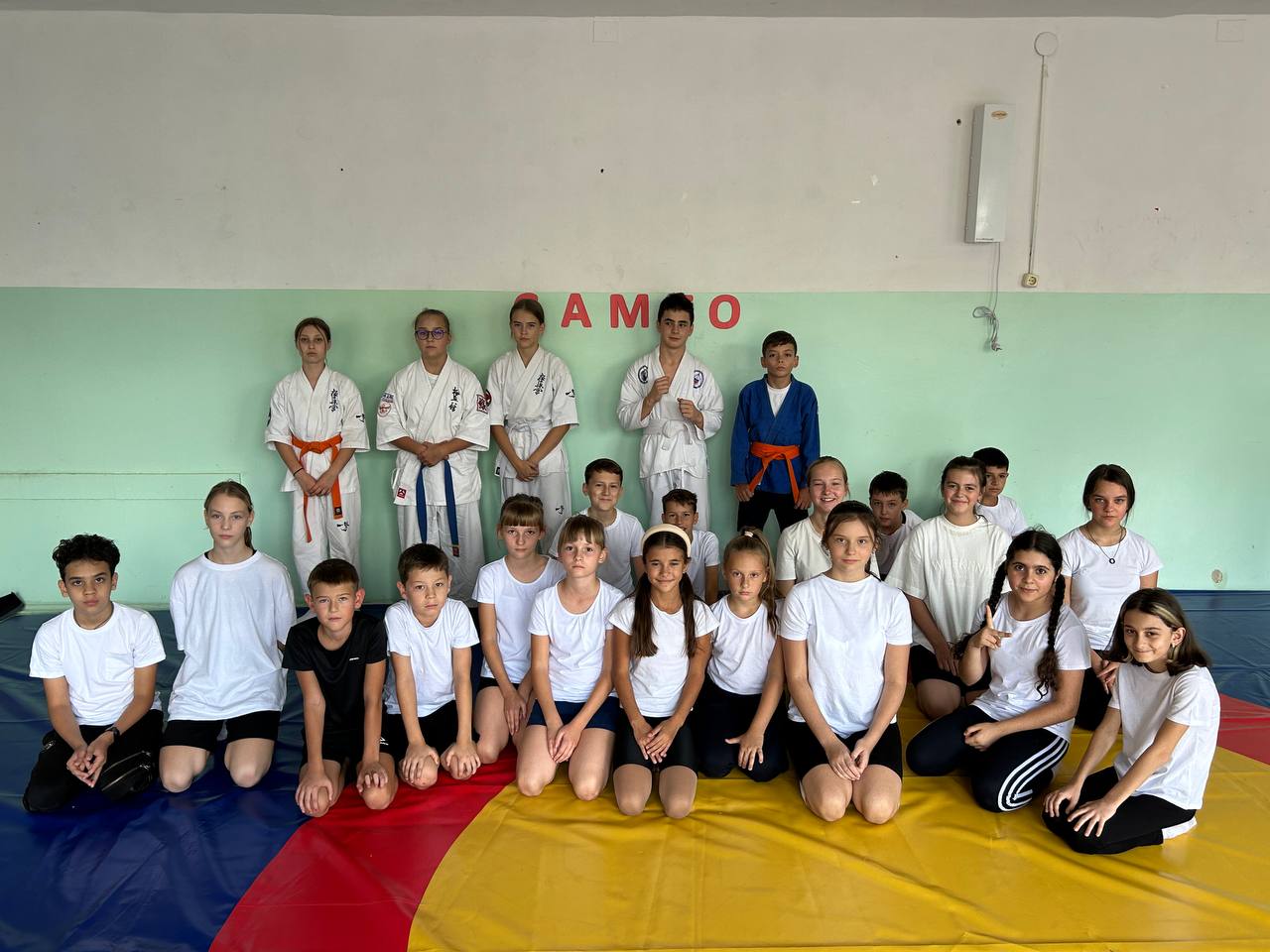 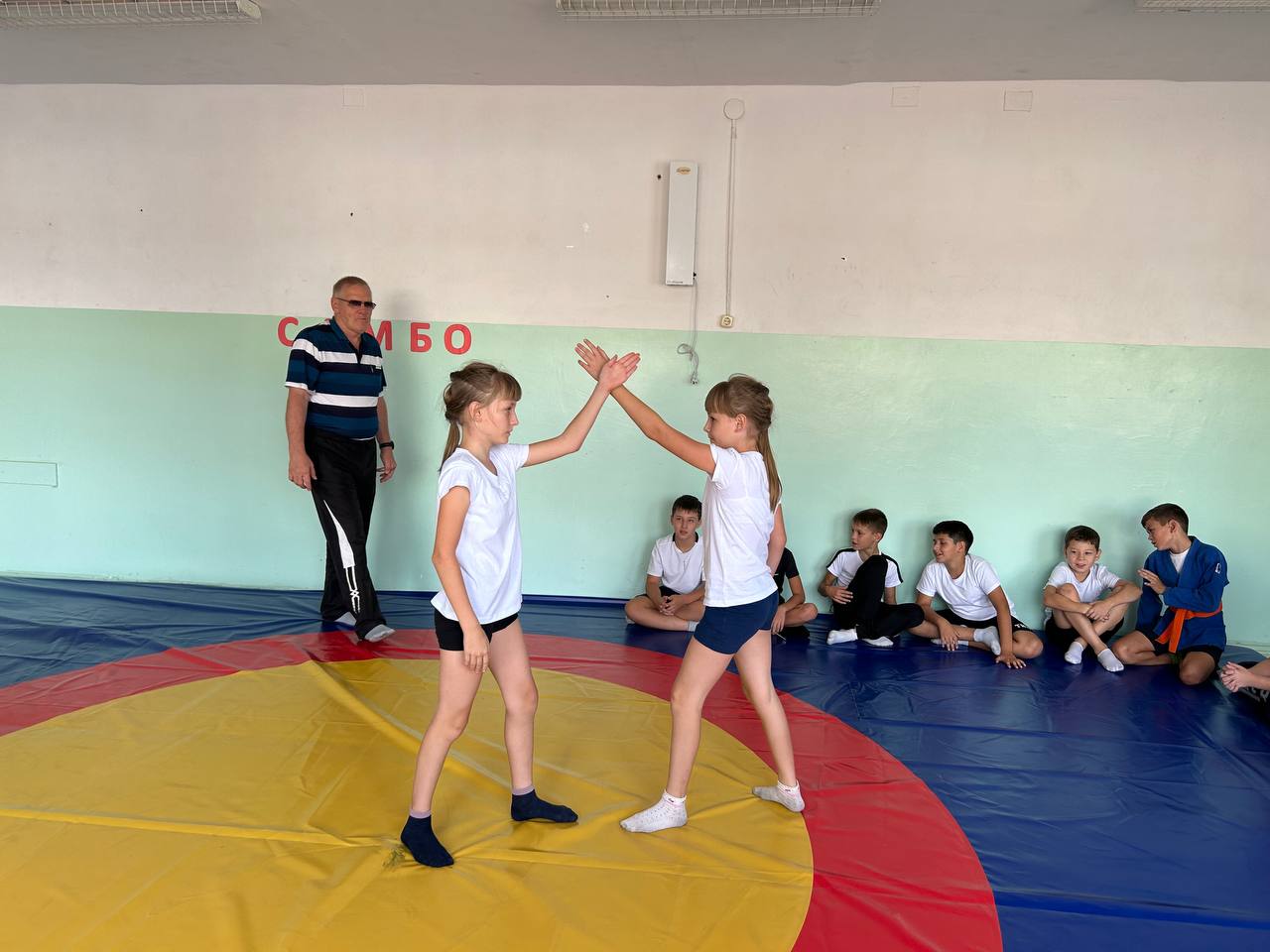 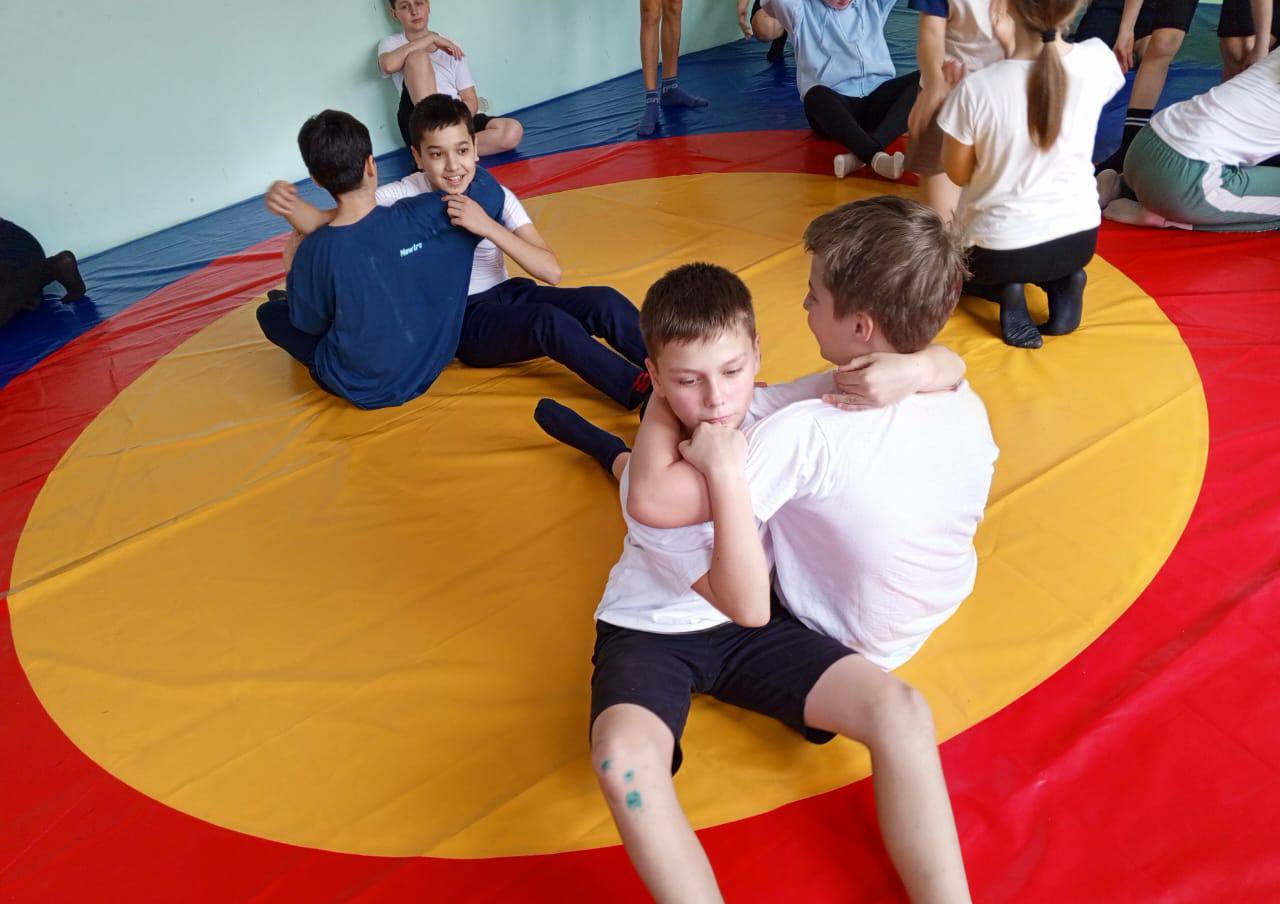 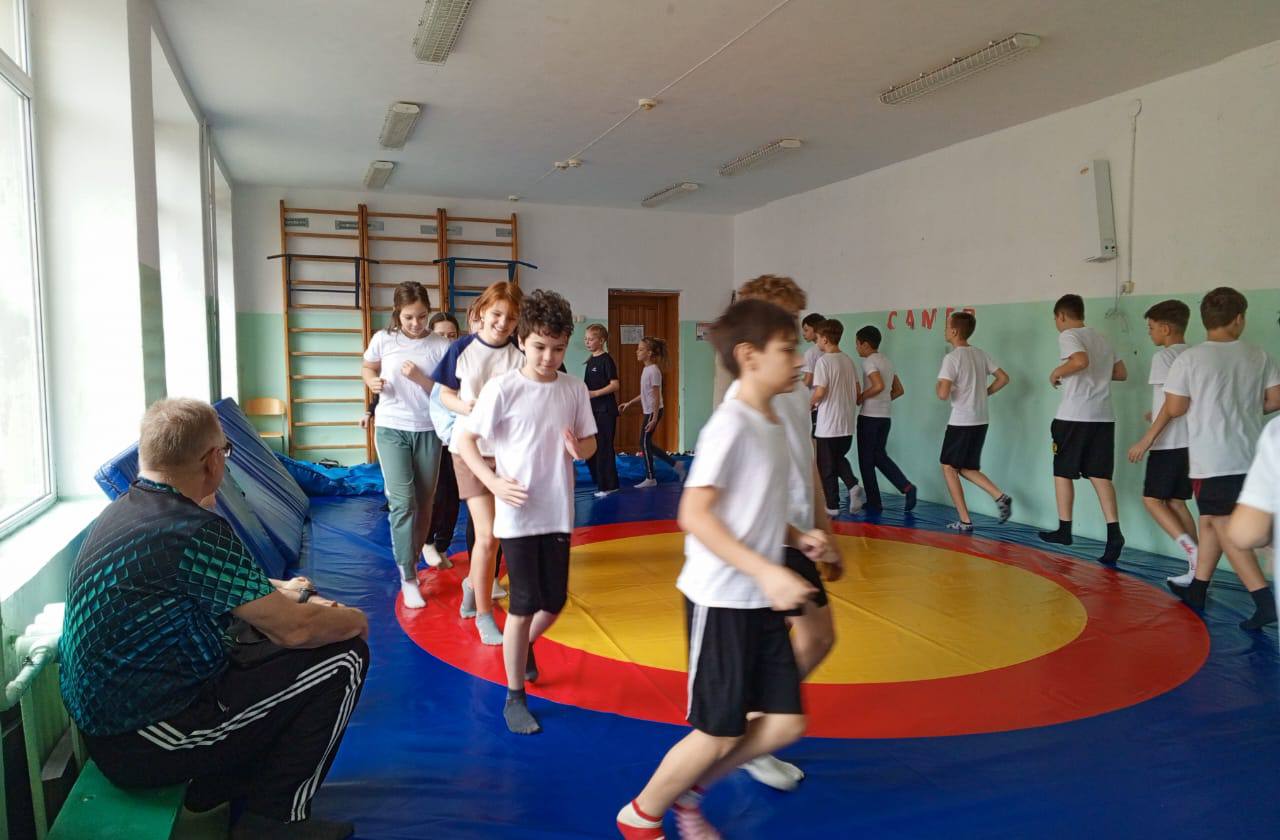 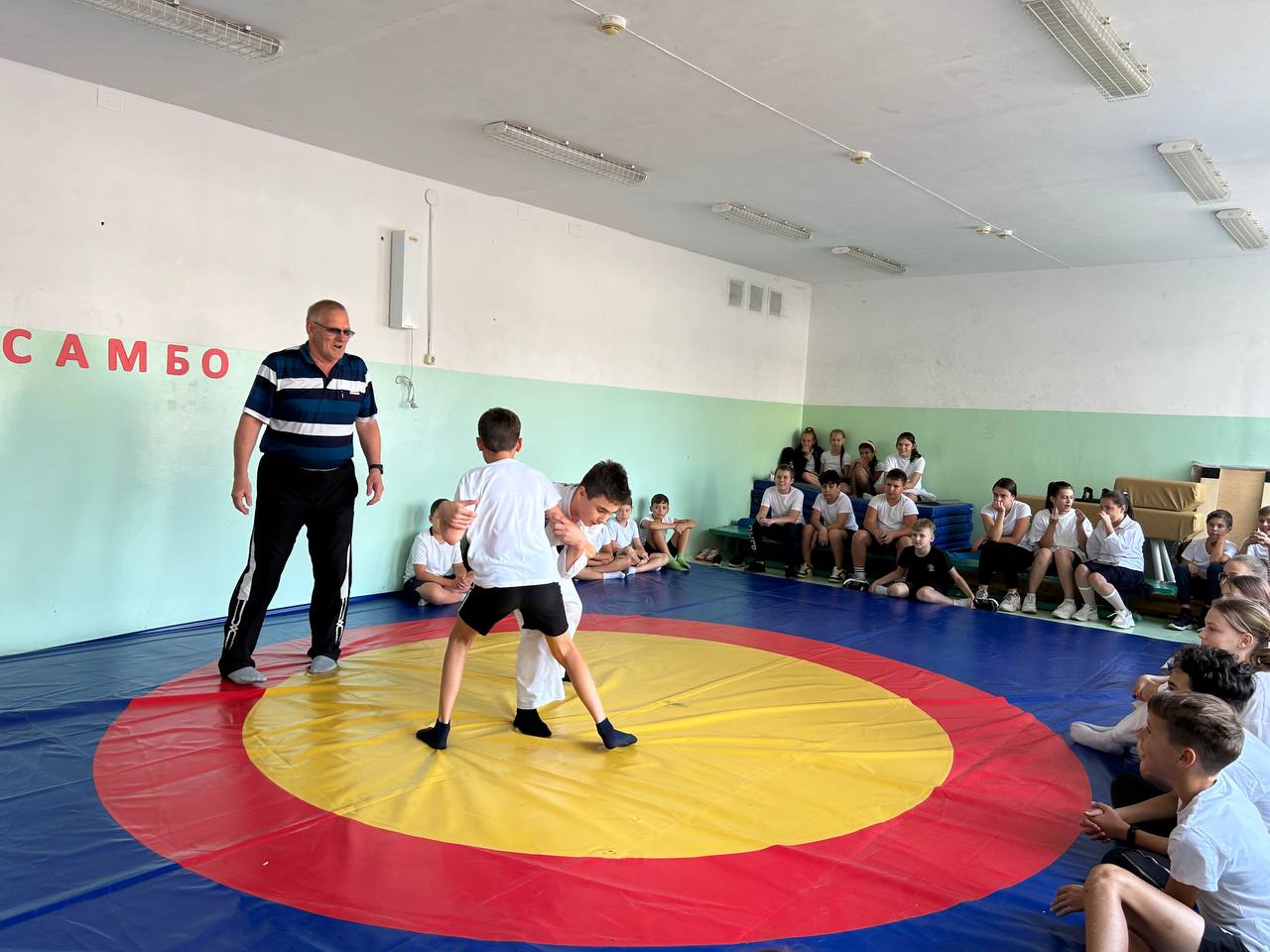 